基隆市立中山高中　109學年度第1學期　高一忠孝仁班　公民與社會第一次段考試題（龍騰第二冊第1-2課）使用舊卡請劃記51~86題，每題2.5分，高一忠．孝．仁　班　座號：_______姓名：___________________一、單選題：(每格2.5分)（　　）為了解我國民眾透過網路進行公民參與的現況，國家發展委員會透過「2018年公民網路參與行為調查」，以了解12 歲以上民眾透過網路進行公共參與的行為及態度。其中一題詢問受訪者「會不會在不同立場的討論區發表意見？」，結果如圖所示。從受訪者的回答可見，網路上的發言呈現什麼現象？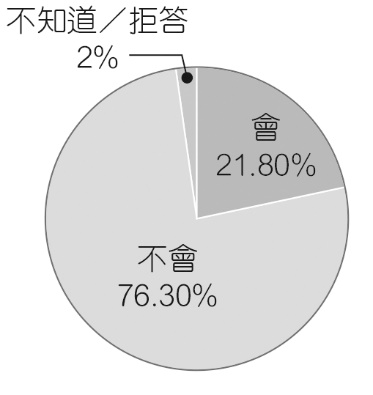 (A)帶風向　(B)媒體再現　(C)隱藏性歧視　(D)同溫層效應　【SUPER講義】 解答 　D　 解析 　76.3％的參與者不會在不同立場的討論區發言，可見受訪民眾在網路上發言時，大多會在相似意見的討論區表達意見，即「同溫層」的概念　（　　）英國俗諺：「The king can do no wrong.」，意旨「英王不會犯錯」。這句俗諺反映出英國政府體制有何特徵？　(A)英王的人選經由世襲產生而非人民選舉　(B)英王發布法令無須部會首長副署即有效　(C)國家元首與最高行政首長分由兩人擔任　(D)實際上負責政務的最高行政首長是閣揆　【SUPER講義】 解答 　D　 解析 　(A)內閣制國家亦有選舉產生虛位元首（如德國），因此與世襲或選舉產生無關　(B)虛位元首故須部會首長副署　(C)雖分屬兩人，但無從得知元首是否掌握實權　(D)此諺語反映出英王（內閣制元首）為虛位元首，無政治實權亦無須負責　（　　）中央政府與地方政府間權力的分享模式中，「聯邦制」指由若干政治社群（州）共同參與制憲所組成的主權國家，地方權力由憲法直接保障，例如：美國。聯邦與各州的權力劃分由憲法規定，各州可制定州憲法但不能牴觸聯邦憲法。下列關於「聯邦制」的特徵，何者正確？　(A)具有全國事權統一的優點　(B)具有平衡區域發展的優點　(C)存在地方各自為政的缺點　(D)存在忽略地方需要的缺點　【SUPER講義】 解答 　C　 解析 　(A)(B)(D)皆為「單一制」之特徵　（　　）2019年5月1日，日本德仁天皇即位，開啟「令和」年號的新時代，這個被認為是世界上最古老的皇室引發舉世關注。根據日本憲法規定，天皇是日本國及國民整體的象徵，其地位以主權所在的國民意志為依據，並且只能行使憲法所規定的國事行為，沒有參與國政的權力。根據前述日本憲法的規定，採行內閣制的日本，有下列哪一特徵？　(A)權力分立　(B)虛位元首　(C)聯合內閣　(D)責任政治　【SUPER講義】 解答 　B　 解析 　根據日本憲法的規定可知，天皇沒有參與國政的權力，且須以國民意志為依歸，即無實權之虛位元首　（　　）民主國家除了在中央政府進行權力劃分，中央與地方政府間也有權力的分享，並分為「聯邦制」與「單一制」兩種模式。下列關於此兩種模式的敘述，何者正確？　(A)無論聯邦制或單一制國家，皆僅以中央政府的憲法為權力依歸　(B)無論聯邦制或單一制國家，地方自治團體皆可自行訂定其憲法　(C)聯邦制下偏向地方分權，故地方自治團體具有較高的自主地位　(D)單一制下偏向中央集權，地方自治團體亦享有普遍的概括權力　【SUPER講義】 解答 　C　 解析 　(A)聯邦制下地方自治團體亦可自行訂定其憲法，作為權力依歸　(B)僅聯邦制下地方自治團體可自行訂定其憲法　(D)單一制的中央政府享有普遍的概括權力，地方自治團體則僅有憲法列舉的有限權力　（　　）根據我國憲法規定，行政院對於立法院決議之法律案、預算案、條約案，如認為有窒礙難行時，得經總統之核可，移請立法院覆議。此制度展現我國中央政府體制有何特徵？　(A)行政權得以制衡立法權　(B)行政權應向立法權負責　(C)行政與立法間分立又融合　(D)兼具總統制與內閣制特徵　【SUPER講義】 解答 　A　 解析 　(B)行政院向立法院負責，包括出席議會、提出議案、報告施政方針、接受質詢等，覆議權則為行政權制衡立法權的手段　(C)覆議權是行政權制衡立法權，因此為分立與制衡，非融合　(D)行政與立法的權力制衡，應與美國總統制相似　（　　）下表為英國內閣制與美國總統制的簡略比較，下列哪一項目的內容正確？【SUPER講義】 解答 　B　 解析 　(A)英國內閣制下世襲之元首為虛位元首，並無行政實權　(C)倒閣制度為英國內閣制之特徵，美國總統制則無　(D)解散國會為英國內閣制之特徵，美國總統制則無　（　　）司法院近年推動「國民參與審判」制度，讓完全沒有審判專業知識、經驗的一般國民加入審判程序，參與聽訟、問案及最後判決的形成。司法院參考國外經驗顯示，來自不同社會階層、出身背景，擁有不同生活經歷的國民，得以直接在法院形成判決過程中，提供他們寶貴的生活經驗、法律感情，及不同的價值觀，有助於豐富法院的判斷視角及審判透明化。此制度的規劃，有助於建立民主課責下的何種效果？　(A)行政過程的透明性　(B)參與成員的代表性　(C)提高政府的回應性　(D)司法審判的強制性　【SUPER講義】 解答 　B　 解析 　(B)敘述中指出，「國民參與審判」著重在由不同社會階層、出身背景及不同生活經歷的國民參與，聚焦在參與者及其所代表的不同身分，即參與成員的代表性之意　（　　）媒體所呈現的內容，都是經過過濾、篩選或編輯刪減等審核流程後，才將內容呈現給閱聽人。因此，媒體本身的價值偏好就會影響到內容的呈現，甚至無意識或有意識地呈現某些價值或思想，進而造成偏見與歧視的產生。這個現象反映出媒體產製過程中的何種問題？　(A)培養媒體素養的不足　(B)形塑公共意見的不足　(C)媒體近用程度的不平等　(D)媒體再現內容的不平等　【SUPER講義】 解答 　D　 解析 　敘述中「媒體所呈現的內容，都是經過過濾、篩選或編輯刪減等審核流程後，才將內容呈現給閱聽人」即媒體再現之意；因媒體再現而造成偏見與歧視的現象，就是基於媒體再現而產生的不平等　（　　）2019年適逢「九二一大地震」20周年，各家媒體紛紛推出20周年系列報導，除了回顧過去，也探討後續重建與防災現況等，喚起民眾對地震的重視，也發揮了媒體的何種功能？　(A)報導事實　(B)公共評論　(C)議題設定　(D)監督政府　【SUPER講義】 解答 　C　 解析 　媒體透過一系列報導，讓民眾認知到此議題的重要性並重視之，即議題設定的效果　（　　）「民主治理」是由「民主」與「治理」所結合的新觀念，主張透過「公私協力」的方式，讓公共事務的處理更有效率、更能回應人民需求。關於民主治理的敘述，下列何者正確？　(A)為因應工業革命的快速變遷而興起　(B)提倡以民主統治取代現有民主治理　(C)決策過程應由上而下回應人民需求　(D)主張政府及民間共同解決社會問題　【SUPER講義】 解答 　D　 解析 　(A)起源於自1980年代起，全球興起改革風潮　(B)提倡以民主治理取代民主統治　(C)應由下而上回應人民需求　（　　）近年來全球有近2,000個城市實施「參與式預算」，意即將公共預算部分的分配權交給人民，由當地居民共同審議預算計畫，並以投票方式決定支出的優先順序。上述制度與下列何種民主政治的概念相近？　(A)衛福部召開公民審議會議，討論代理孕母制度的爭議　(B)外交部長因為索羅門群島與我國斷交，負起政治責任　(C)中選會委託各縣市選委會辦理明年的總統及立委選舉　(D)鴻海企業併購日本面板大廠夏普，促進臺灣經濟發展　【學習手冊素養一本通】 解答 　A　 解析 　題幹解釋，參與式預算制度是由當地居民參與及監督政府的預算，屬於公民參與治理的模式，是由下而上的社會力展現　(A)公民審議會議雖然是由衛福部召開，但會議討論形式是由公民小組成員針對代孕議題共同決議，為公民參與治理模式　(B)此為政策失敗所擔負的政治責任，是民主政治的責任政治原則　(C)總統及立委選舉屬中央政府執行選舉事務的職權內容　(D)企業合併雖然有助國家經濟發展，但與民主治理的公私協力概念無關，屬私部門的合作計畫　（　　）對於中央與地方政府之間的權力分享，可從「憲法地位」與「權力劃分」原則來區分，下列有關上述原則之敘述何者正確？　(A)聯邦制國家中，各地方沒有自己的憲法，因此自主地位較低　(B)單一制國家中，各地方擁有各自的憲法，因此自主地位較高　(C)聯邦制國家通常偏向地方分權，地方自治團體享有普遍的概括權力　(D)單一制國家通常偏向中央集權，地方政府並沒有自治與主導的權力　【龍騰自命題】 解答 　C　 解析 　(A)聯邦制國家各地方通常有自己的憲法，因此自主地位較高　(B)單一制國家各地方沒有自己的憲法，因此自主地位較低　(C)地方分權的國家，中央政府僅有憲法列舉的權力，因此地方自治團體擁有的權力較大、較多　(D)即便單一制國家屬於中央集權，地方政府仍保有部分有限權力，而非全然沒有權力　（　　）請問：下列哪一種體制，對於全國性政策與地方性事務的釐定和執行，其涉及的決定主體已不再侷限於中央政府與地方政府兩者間單純的互動關係，更涵蓋來自中央與地方以外的公私組織和志願性團體等連結與互動所形成的一種複雜的合作網絡形式？　(A)地方自治　(B)民主治理　(C)地方分權　(D)均權制度　【龍騰自命題】 解答 　B　 解析 　(B)民主治理的核心概念是公私協力，政府必須和企業、非營利組織或團體等公民社會相互合作，國家與人民不只是統治關係，更應建立協力互賴的夥伴關係　（　　）表為小新就我國目前政府體制所做的歸納表，整理出我國政體何時具有「總統制」與「內閣制」的傾向。關於表中歸納之資訊，何者為正確之選項？【龍騰自命題】 解答 　A　 解析 　(B)此為內閣制的設計　(C)為總統制的設計　(D)內閣制的設計　（　　）圖為臺灣的行政權與立法權的互動關係，請問：下列敘述何者正確？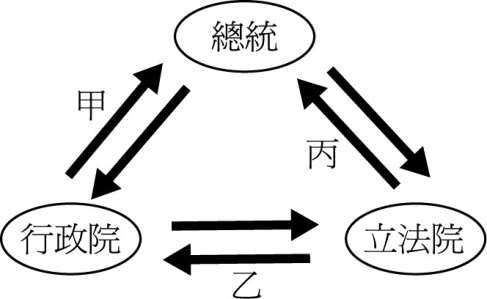 (A)立法院三讀通過的法案，由立法院長發布後生效　(B)甲為行政院長，須向總統國情報告　(C)乙為立法院有權提出覆議　(D)丙為立法院可向總統提出彈劾、罷免案　【龍騰自命題】 解答 　D　 解析 　(A)三讀通過的法案由總統發布後生效　(B)立法院有權向總統聽取國情報告應為丙　(C)行政院對於立法院決議之法律案、預算案、條約案等，如認為有窒礙難行時，也得經總統核可移請立法院覆議　（　　）由人民投票選出國會，再由國會推舉最高行政首長的憲政體制是內閣制。下列有關內閣制的敘述，何者正確？　(A)元首公布法律，不須內閣副署　(B)國家元首的職權大多是形式上的權力　(C)閣揆即首相，以國會中上議院多數黨領袖的身分控制國會　(D)國會有倒閣權，內閣則無法解散國會　【龍騰自命題】 解答 　B　 解析 　(A)元首公布法律，須內閣副署　(C)閣揆即首相，以國會中下議院多數黨領袖的身分控制國會　(D)內閣制賦予閣揆解散國會、重新舉行國會選舉之權力。解散國會的時機有兩種：一是在國會通過倒閣案後，由閣揆被動宣布解散國會；二是閣揆直接依法呈請元首發布命令以解散國會，進行國會改選　（　　）內閣制與總統制的區分，可從行政權的歸屬與組成來認識。例如：內閣制的行政權乃經國會多數黨議員的支持和信任而產生。下列有關於內閣制行政權的形成過程與解釋，何者正確？　(A)由人民間接選出全體國會議員　(B)由國會多數黨來決定閣揆人選　(C)由國會多數黨與其他政黨共同決定內閣閣員以組閣　(D)由國會多數黨決定內閣成員，即為權力分立的概念　【龍騰自命題】 解答 　B　 解析 　(A)由人民直接選出國會議員　(B)由國會多數黨決定閣揆人選乃表現內閣制權力融合之精神　(C)由閣揆決定內閣閣員　(D)國會多數黨決定內閣閣員，也能反映內閣制行政立法的權力融合　（　　）我國司法院近年來推行「國民法官」制度，由3位職業法官與6位國民法官共同審理及評議，評議係採三分之二多數決，需有6位法官（其中需有1位職業法官）認為有罪，才會判決有罪。姑且不論爭議之處，請問：「國民法官」制度具備何種概念？　(A)人民對於司法體系不信任之改革　(B)具有不同社會階層代表，表達特定族群意見　(C)促進司法體系更具法律專業素養　(D)推動公私協力觀念，拉近政府與人民距離　【龍騰自命題】 解答 　B　 解析 　因為國民法官制度強調人民的參與，且是屬於不同社會階層代表，因此審判過程更具多元聲音　(A)國民法官的改革是為了讓司法審判更具多元聲音　(B)因為國民法官制度強調人民的參與，且是屬於不同社會階層代表，因此審判過程更具多元聲音　(C)民眾的加入並無法讓法律專業素養更上層，只能參與者更多元　(D)此為司法層次的問題，與公私協力觀念無關　（　　）每當颱風來襲時，民眾最關注的即是否放「災防假」（俗稱：颱風假）。根據行政院人事行政總處《天然災害停止上班及上課作業辦法》規定，地方政府為決定發布、通報停止上班及上課之權責機關。因此，地方政府得參考停班停課之基準，以及各地實際情形做決定。從上述制度可知我國中央與地方政府權限的劃分，具有下列哪一特徵？　(A)實際運作上偏向於地方分權　(B)地方政府享普遍的概括權力　(C)各地不同步而無法全國統一　(D)具切合需要、有彈性的優點　【SUPER講義】 解答 　D　 解析 　(A)我國採均權制，既不偏中央集權，也不偏地方分權　(B)此為「聯邦制」之特徵　(C)根據該法令規定，地方政府得視實際情形做決定，亦即無須全國統一　(D)因地制宜則較能切合各地方之實際需要　（　　）臺北市與新北市為目前實施「垃圾費隨袋徵收廢棄物清除處理費」的城市，除了促進資源回收、垃圾減量，並妥善處理廢棄物外，同時也能充裕廢棄物清除處理工作的財源。以臺北市為例，即依《地方制度法》規定，制定《臺北市一般廢棄物清除處理費徵收自治條例》，作為實施之依據。此一政策即地方自治團體依法辦理哪一種類型之事項？　(A)地方自治事項　(B)上級委辦事項　(C)共同辦理事項　(D)跨區自治事項　【SUPER講義】 解答 　A　 解析 　臺北市依《地方制度法》制定《臺北市一般廢棄物清除處理費徵收自治條例》處理境內廢棄物之依據，屬地方自治的範圍　（　　）我國歷史上曾發生三次不信任案，分別發生在1999年、2012年及2013年。三次皆因未達法定門檻而未通過，目前尚無成功案例。根據我國《憲法增修條文》第3條規定，立法院得經全體立法委員1/3以上連署，對（甲）提出不信任案，再經由全體立法委員1/2以上贊成。關於此制度之設計，下列敘述何者「不」正確？　(A)（甲）應為行政院院長　(B)通過後（甲）必須辭職　(C)通過後（甲）將可發動解散立法院　(D)此制度展現兩權分立又融合的精神　【SUPER講義】 解答 　D　 解析 　不信任案是立法權對行政權制衡的一種方式，展現兩權分立制衡的精神　（　　）民主政治強調權責相符，因此建立民主課責制度，以要求政府官員負責的公共監督機制就顯得相當重要。下列敘述中，哪一種機制屬於由政府機關外部所為之課責機制？　(A)傳播媒體或記者透過新聞報導而產生輿論　(B)政府建置資訊公開專區提供民眾查詢資訊　(C)民眾透過電視及網路觀看立法院質詢畫面　(D)政府官員經營社群平臺並且回應民眾建議　【SUPER講義】 解答 　A　 解析 　(B)(C)(D)皆屬政府機關內部的措施，屬內部課責　（　　）2018年地方選舉的造勢場合中，某立委為同黨市長候選人站臺，在晚會結束前以閩南語講了「大家嘸離開」（大家沒有離開），某媒體事後卻報導為「大家麥離開」（大家不要離開）。國家通訊傳播委員會（NCC）在收到該立委的申訴後發函媒體，應依據《衛星廣播電視法》第44條之規定，要求改進。綜上所述，該名立委之作為，屬於下列哪一種權利之行使？　(A)更正權　(B)答辯權　(C)使用權　(D)緘默權　【SUPER講義】 解答 　A　 解析 　新聞報導內容顯然與當事人表達的意思不同，屬於錯誤報導，因此得主張的權利應為「訂正不實或錯誤報導的更正權」　（　　）釋字第364號中指出，「接近使用傳播媒體」之權利（the right of access to the media），是指民眾得依一定條件，要求傳播媒體提供版面或時間，行使表達意見之權利，用以促進媒體報導或評論之確實、公正。關於此權利之內涵，下列敘述何者正確？　(A)「接近權」雖具有被動性，但可不受範圍或程度上的限制　(B)「使用權」屬於主動性的權利，得自製節目提供媒體播放　(C)請媒體訂正不實或錯誤報導的「答辯權」即接近權的一種　(D)民眾基於「使用權」可回應、解釋不公平報導或予以評論　【SUPER講義】 解答 　B　 解析 　(A)需針對不公平報導或評論、不實或錯誤報導本身，而非不受限制　(C)應為「更正權」　(D)應為「接近權」　（　　）我們常會看到電影中的演員為了廣告效益，刻意將某些商品隱約曝光在鏡頭下，希望使閱聽人在不知不覺中熟悉該產品。請問：這種手法稱為什麼？　(A)訪問性行銷　(B)未要約性行銷　(C)置入性行銷　(D)實體性行銷　【龍騰自命題】 解答 　C　 解析 　所謂「置入性行銷」（placement marketing）是指將欲行銷的商品、服務或觀念，融入各種媒體中，以影響民眾的價值觀或消費行為　（　　）臺北市大巨蛋BOT一案爭議不斷，遠雄因大巨蛋施工造成古蹟毀損、捷運隧道產生裂縫與安全疏散等問題與北市府發生爭執，至今未解。請問：臺北大巨蛋之興建屬地方行政機關之何種權限？　(A)自治事項　(B)委辦事項　(C)中央與地方共同辦理事項　(D)跨區域自治事項　【龍騰自命題】 解答 　A　 解析 　此為地方政府以BOT案推動公共建設，屬地方自治事項　（　　）依據我國現行《憲法》規定，有關立法院之敘述，下列何者正確？　(A)立法委員不得兼任內閣　(B)總統必須到立法院接受質詢　(C)得聽取總統之施政報告　(D)審理總統所提之法案　【龍騰自命題】 解答 　A　 解析 　(B)總統並不用向立法院負責，自然也無須到立法院接受質詢與監督　(C)得聽取總統之國情報告　(D)總統不能在國會提案，僅能透過同黨立委，或是行政院相關部會提出修法草案　（　　）民主是一種主權在民的概念，並且透過權力制衡方式避免政府專權，近年來出現公民參與治理的概念。請問：這是為了讓公民及公民團體共享政府什麼樣的權力？　(A)行政權　(B)立法權　(C)司法權　(D)監察權　【龍騰自命題】 解答 　A　 解析 　(A)公民的參與有助於形成有效的公共政策，民眾的意見及需求在政策及法規的制定過程中若能即時反映，進而影響決策，可減少潛在衝突並提高全民共識，使政策的執行更具成效。從上述內容可判斷，公民參與治理的部分，偏向行政權的共享　(B)立法權強調的是立法過程　(C)司法權則是強調法律責任面向　(D)監察權屬於政府部門之間的監督　（　　）某國政治學者欲進行臺灣政治體制的研究，其中有關臺灣總統所擁有的人事任命權力之敘述，何者正確？　(A)任命立法院院長　(B)任命直轄市各區區長　(C)任命臺中市政府客家事務委員會會長　(D)任命監察院院長　【龍騰自命題】 解答 　D　 解析 　(A)立法院院長由各立委互相推選選出　(B)直轄市各區區長由直轄市市長任命　(C)由市長派任　(D)此為《憲法增修條文》之規定　（　　）公共意見可簡稱民意或輿論，指人民針對公共議題所表達的集體意見，下列有關公共意見的敘述何者最為正確？　(A)基本上是集合少數民眾對於特定公共議題的想法　(B)公共意見能透過媒體與網路傳播來產生影響　(C)由媒體或網路傳播的輿論往往是正面的報導　(D)這些集體意見無法有效影響政府決策　【龍騰自命題】 解答 　B　 解析 　(A)公共意見通常是多數人的想法，並非少數人　(B)因為傳播媒體的盛行與便利，成為重要的表達與呈現公共意見的方法，方式包含媒體與網路傳播，進而產生各種層面的影響　(C)由於產生的影響是各種層面，因此有正面也會有負面　(D)集體意見如果受到社會多數人、社會團體，甚至是政府的關注，最終仍能夠影響決策　（　　）我國總統(甲)案發生於某年，該案之被(甲)人為我國第某任總統，依法提案人為立法委員，連署者為中國國民黨與親民黨所屬之黨籍立法委員。經表決後，因無法超過2/3法定門檻，該「總統(甲)案宣告」不予成立，也就是不另舉行(甲)總統之公民投票。根據上述內容，(甲)應該是？　(A)彈劾　(B)罷免　(C)覆議　(D)副署　【龍騰自命題】 解答 　B　 解析 　(A)彈劾為立法院為追究總統法律責任，由1/2立委提議2/3議決，再交由憲法法庭進行判決　(B)罷免則是追求政治責任，由1/4立委提議2/3同意，並經由公民複決。本題關鍵字便在公民投票，故為罷免案　(C)行政院對於立法院議決的法律案、預算案、條約案，如認為有窒礙難行時，得經總統之核可，在該決議案送達行政院10日內，移請立法院覆議，立法院應於覆議案送達後15日內作成決議，覆議時，若經全體立法委員1/2以上決議維持原案，行政院長即應接受該決議　(D)副署指在文件上簽章，表示代發布文件者負責任的行為。通常指內閣首長代元首負責的行為　題組題：(2小題，每格2分，共8分)2019年美國總統川普為了落實競選承諾，屢次要求美國國會編列預算興建美墨邊境圍牆，因未能通過，川普拒絕簽署不含築牆經費的臨時支出法案，導致美國政府部分部門停擺長達35天。雖後來達成協議簽署臨時性撥款法案，但為避免政府再次停擺，參、眾兩院重啟審查。由於築牆預算被大幅縮減，川普遂簽署行政命令，宣布國家緊急狀態，繞過國會審查而調動相關經費支應，但隨後又遭國會決議撤銷此一命令。對此川普則進一步行使任內首次的■■權。為了推翻川普的■■權，眾議院在3月26日舉行投票，因未能達2/3以上的門檻而失敗，緊急狀態令繼續生效。　（　　）(83)	文中「■■權」應填入下列何者？　(A)彈劾權　(B)副署權　(C)覆議權　(D)倒閣權　（　　）(84)	政府部門停擺的現象，凸顯出美國政府體制的什麼問題？　(A)總統與參、眾兩院的權責不清　(B)總統凌駕國會，缺乏有效制衡　(C)國會中政黨林立而使意見分歧　(D)容易出現政治僵局難解的現象　【SUPER講義】 解答 　(83)C　(84)D　 解析 　(83)	根據「總統對國會行使的權力」及「2/3以上的門檻」等線索，可知意指覆議權　(84)	(D)根據題幹敘述可知，政府停擺的原因為「國會不願編列築牆預算」與「總統不願簽署相關法案」，即行政與立法權衝突所致之政治僵局。其他選項皆無法從題幹中得知　農委會為「加強農業訊息因應」，共編列1,450萬元預算公開招標，徵求主編、小編、美編、影音編輯總共4人，負責網路平臺上涉及農委會相關言論或議題進行適時澄清。但此計畫被立委質疑是在招募網軍，在網路上替某種立場辯護。對此農委會主委親自開直播澄清，這是要找網路小編來提供正確信息，反擊最近不斷出現的假消息。　（　　）(85)	農委會主委親自開直播澄清的舉動，符合民主課責的哪一種特徵？　(A)對人民的回應性　(B)對民意的被動性　(C)政府資訊的透明性　(D)參與成員的代表性　（　　）(86)	該立委質疑此舉可能形成何種影響公共意見的現象？　(A)假新聞　(B)帶風向　(C)置入性行銷　(D)同溫層效應　【SUPER講義】 解答 　(85)A　(86)B　 解析 　(85)	農委會（政府內部）主動且快速回應外界對政策的疑慮，符合對人民回應性的內部課責機制　(86)	立委認為此為「招募網軍，在網路上替某種立場辯護」，有製造輿論或影響討論的現象，即「帶風向」之意　三、混合題：(1小題，每格2分，共8分)我國憲法自1991年起，為因應政經局勢的轉變與呼應民意需求，迄今共歷經7次修憲。在人民權利的保障與政府體制的調整上，較過去更符合憲政主義的核心精神，但仍有討論空間。因此，每當總統大選便會出現憲政改革的聲浪。2020年我國即將舉行總統大選，多位有意參選者紛紛拋出憲政改革的議題。其中某位參選人認為我國應將政府體制朝「內閣制」修正，並發表其論述如下：
第一點：英國採行內閣制，內閣總理需經國會同意後任命，或由國會選舉產生；總統制的美國，總統對於內閣官員享有提名權及任命權，但仍有國會同意權作為制衡。若行政院院長能獲得立法院的支持，一方面有助於達到行政、立法兩權相互信任與合作，行政院推動政策更有效率；另一方面也能使內閣趨於穩定。
第二點：立法委員作為民意代表，不僅具有民意基礎，也能深入基層獲取民意；相對於行政院的部會首長大多藉由接受立委質詢間接得知民意，無法「接地氣」，造成政策與民意出現落差。此外，行政院院長及部會首長多由總統任命同黨人士，若總統與立法院多數黨分屬不同政黨時，也將增加立法權與行政權產生衝突的機會。因此，減少立法、行政落差，和民意接軌，提高行政效率，有其必要。(87.88)	論述中哪些我國的現行制度與英、美相似？請分別寫出與①英國內閣制、②美國總統制相似者。(89.90)	若你擔任該總統參選人的幕僚，則應該為其政見分別擬定什麼具體的標題？  (91)	請回答我國中央與地方政府之分權為何種制度？【SUPER講義】 解答 (87)①行政院須接受立委質詢　      (88)②行政院院長及部會首長由總統任命　         (89)①第一點：（恢復）立法院對行政院院長任命之同意權　         (90)②第二點：推動立法委員可兼任行政院閣員         (91)均權制度 解析 　(87)	①英國內閣閣員經由出席議會、提出議案、政策辯護並接受質詢等作為，向國會負責。文中第一點提及我國行政院部會首長接受立委質詢即與之相似　(88)②美國由人民選出總統，再由總統提名各部會首長，經參議院同意後任命。文中第二點指出我國行政院院長及部會首長由總統任命則與之相似　(89)	文章第一段即指出，該參選人認為應朝「內閣制」修正：①第一點主張行政院院長應該獲得立法院的支持，且亦以英國內閣制與美國總統制之同意權為例。(90)②第二點主張減少立法、行政落差，和民意接軌，以提高行政效率，而內閣制的做法即行政、立法融合，議員可兼閣員項目項目英國內閣制美國總統制(A)行政權歸屬世襲之元首及閣揆領導之內閣民選之總統(B)行政權與立法權的關係相互融合兩權分立(C)倒閣制度無有(D)解散國會無有特質偏向(A)行政院各部會首長需接受立法院質詢內閣制(B)我國立法院可以對行政院提不信任案總統制(C)對立院通過法案，行政院可提出覆議內閣制(D)我國總統擁有被動解散立法院的權力總統制非選・評分標準非選・評分標準完全給分能分別針對兩點論述各自寫出具體標題。部分給分僅能就其中一點之論述寫出具體標題。不給分無法寫出任何標題，或所寫出之標題未切合論述。